ИГРА “ЧИКИ -  ЧИКИ - ЧИКИ - ЧОК” (ТЕКСТ Э.НИЙТ)(4-5 лет, средняя группа)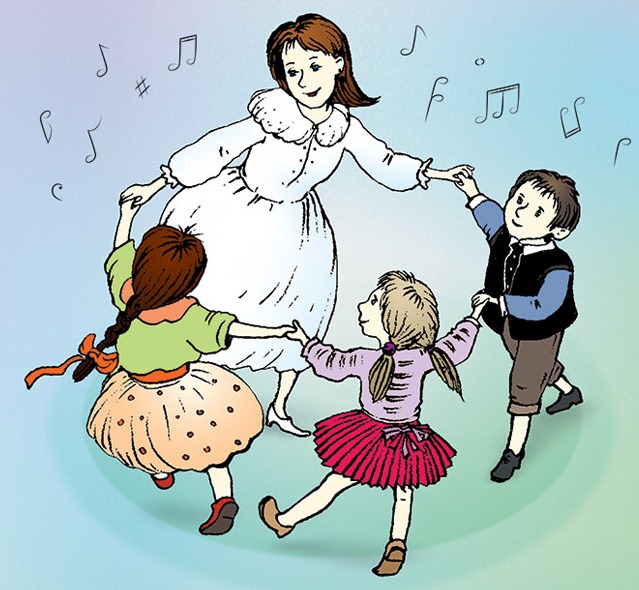 Дети становятся в круг, исполняют попевку на мелодию русской народной песни “Ах, вы сени”: “Чики-чики-чики-чок, не стесняйся, язычок. Не пугайся, не ленись, повтори, не ошибись”. Далее взрослый читает стихотворение, дети произносят звукоподражания:Где-то собаки рычали -                р-р-рВ стойле коровы мычали -          му-у-уВ комнате мухи жужжали -        ж-ж-жМимо машины бежали -              тр-р-рГудели от ветра все провода -    зн-н-нПерекликались в ночи поезда -  ту-у-уЛистья от ветра шумели -           с-с-сЗмеи в лесу шипели -                  ш-ш-шА комары все пели -                     з-з-з.